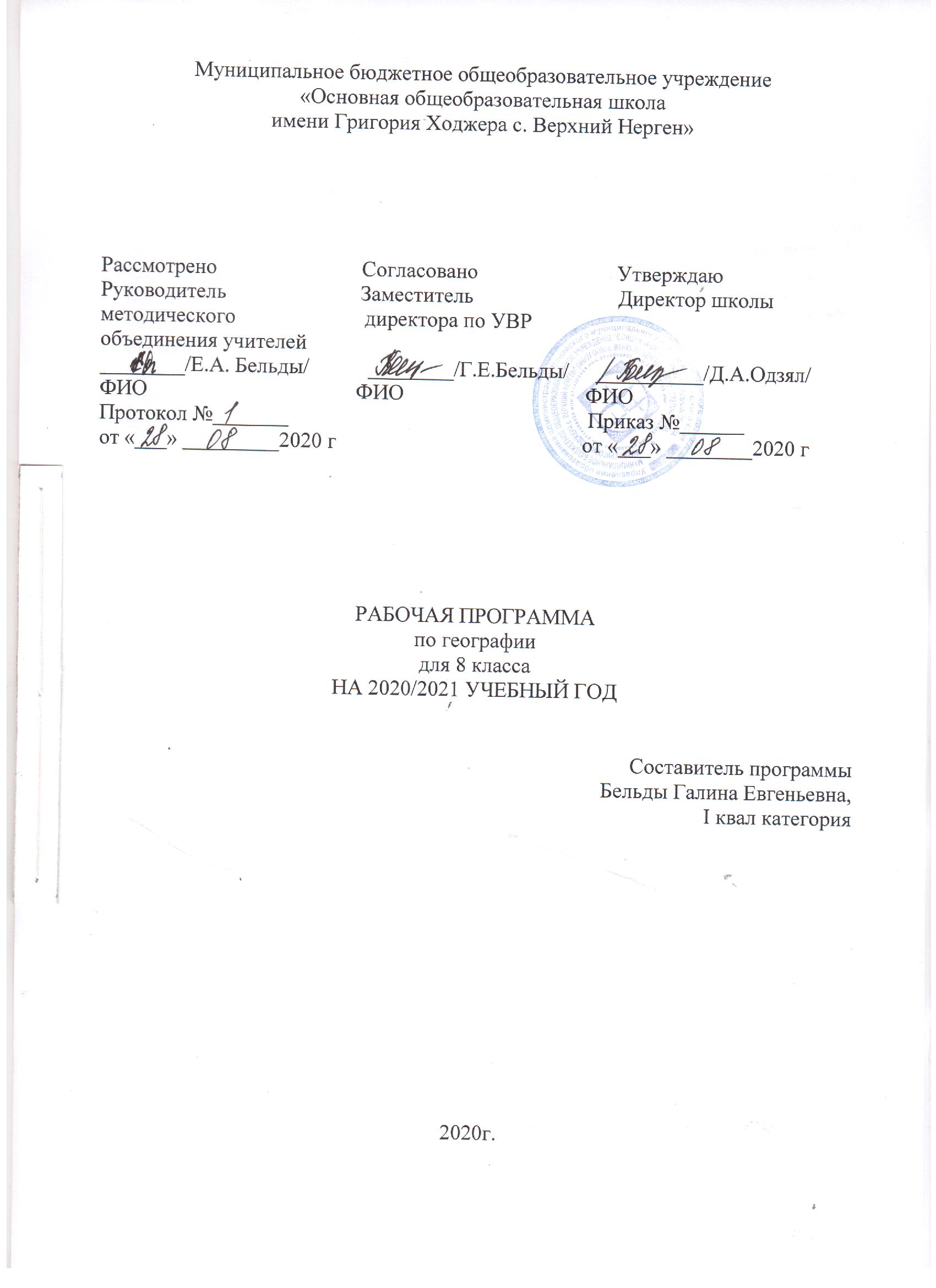 Пояснительная запискаСтатус документаДанная рабочая программа «География. Россия: природа,  население, хозяйство» 8 класс составлена на основании: Стандарта основного общего образования по географии (базовый уровень, приказ Минобразования России №1089 от  05.03. 2004 г.)Примерной программы для основного общего образования по географии (базовый уровень, Сборник нормативных документов.  География: М., «Дрофа», 2004 г.);Методического письма «О преподавании учебного предмета «География» в условиях введения федерального компонента государственного стандарта общего образования» (2006 г.);Авторской программы по географии для 8 класса общеобразовательных учреждений В.П. Дронова и Л.Е. Савельевой (М: Просвещение, 2009г)Федеральный перечень учебников,  рекомендованных (допущенных) к использованию в образовательном процессе в образовательных  учреждениях, реализующих программы общего образования;Учебный план МБОУ ООШ с. Верхний НергенУМК : Учебник1.Дронов В.П., Савельева Л.Е. География. География: природа, население, хозяйство. Учебник.  М.:  Просвещение, 2018гДополнительная литератураМишняяева Е.Ю., Ольховская Н.В., Банников С.В. География: природа, население, хозяйство. Тетрадь-тренажер. М.: Просвещение, 2017. Барабанов В.В. География: природа, население, хозяйство. Тетрадь-экзаменатор. М.: Просвещение, 2017.Курс  «География. Россия: природа, население, хозяйство» является центральным в системе школьного географического образования и открывает широкие возможности для реализации межпредметных связей с другими школьными предметами. Его основа — комплексная географическая характеристика России через триаду «природа — население — хозяйство» в пределах выделенных природно-хозяйственных зон. Курс  «География. Россия: природа, население, хозяйство»  завершает страноведческий компонент базового географического образования. Он опирается на знания, усвоенные учащимися при изучении предыдущих географических разделов. Важнейшая методологическая особенность данного раздела — его огромный мировоззренческий и воспитывающий потенциал, огромная роль в формировании гражданской идентичности, патриотизма, духовной и нравственной сферы учащихся.	Главная цель раздела «География. Россия: природа, население, хозяйство» — сформировать целостный географический образ нашей страны на основе ее комплексного изучения, воспитать патриотическое отношение к своей Родине. Для достижения этой цели изучение географии на этой ступени основного общего образования должно быть направлено на решение следующих задач:сформировать у учащихся знания и представления о своей стране на основе комплексного подхода к изучению основных компонентов: природы, населения и хозяйства; России  как целостном географическом регионе и субъекте мирового географического пространства, в котором протекают как глобальные, так и специфические природные, социально-экономические и экологические процессы;сформировать представления о географических особенностях природы, населения и экономики России в целом, ее отдельных хозяйственных звеньев и районов; сформировать представления о географических аспектах современных социально-экономических и экологических проблем страны;продолжить развитие практических умений и навыков самостоятельной работы, способствующих активному и социально-ответственному поведению в российском пространстве;  продолжить воспитание гражданственности и патриотизма, уважения к культуре и истории своей страны, своего родного края, народов, населяющих Россию.В  соответствии  с   учебным  планом  МБОУ ООШ с. Верхний Нерген   рабочая  программа  рассчитана  на 68 часов  в  год  (2  часа  в  неделю).Планируемые результаты освоения учебного предметаВ процессе обучения ученик научится:- называть различные источники географической информации и методы получения географической информации;-  определять географическое положение России;- показывать пограничные государства, моря, омывающие Россию;- определять поясное время.-называть и показывать крупные равнины и горы; выяснять с помощью карт соответствие их платформенным и складчатым областям;-показывать на карте и называть наиболее крупные месторождения полезных ископаемых;-объяснять закономерности их размещения; приводить примеры влияния рельефа на условия жизни людей, изменений рельефа под влиянием внешних и внутренних процессов;-делать описания отдельных форм рельефа по картам; называть факторы, влияющие на формирование климата России;-определять характерные особенности климата России; иметь представление об изменениях погоды под влиянием циклонов и антициклонов;-давать описания климата отдельных территорий; с помощью карт определять температуру, количество осадков, атмосферное давление, количество суммарной радиации и т. д.;-приводить примеры влияния климата на хозяйственную деятельность человека и условия жизни;-называть и показывать крупнейшие реки, озера; используя карту, давать характеристику отдельных водных объектов;-оценивать водные ресурсы; называть факторы почвообразования;-используя карту, называть типы почв и их свойства; объяснять разнообразие растительных сообществ на территории России, приводить примеры;-объяснять видовое разнообразие животного мира; называть меры по охране растений и животных.-объяснять влияние природных условий на жизнь, здоровье и хозяйственную деятельность людей;-объяснять изменение природы под влиянием деятельности человека;-объяснять значение географической науки в изучении и преобразовании природы,-приводить ---соответствующие примеры.Ученик получит возможность научиться - ставить учебные задачи;-вносить изменения в последовательность и содержание учебной задачи;-выбирать наиболее рациональную последовательность выполнения учебной задачи;-планировать и корректировать свою деятельность в соответствии с ее целями, задачами и условиями;-оценивать свою работу в сравнении с существующими требованиями;-классифицировать информацию в соответствии с выбранными признаками;-сравнивать объекты по главным и второстепенным признакам;-систематизировать информацию; структурировать информацию;-формулировать проблемные вопросы, искать пути решения проблемной ситуации;-владеть навыками анализа и синтеза;-искать и отбирать необходимые источники информации;-использовать информационно-коммуникационные технологии на уровне общего пользования, включая поиск, построение и передачу информации, презентацию выполненных работ на основе умений безопасного использования средств информационно-коммуникационных технологий и сети Интернет;-представлять информацию в различных формах (письменной и устной) и видах;-работать с текстом и внетекстовыми компонентами: составлять тезисный план, выводы, конспект, тезисы --выступления, переводить информацию из одного вида в другой (текст в таблицу, карту в текст и т. п.);использовать различные виды моделирования, исходя из учебной задачи;-создавать собственную информацию и представлять ее в соответствии с учебными задачами;-составлять рецензии, аннотации; выступать перед аудиторией, придерживаясь определенного стиля при выступлении; вести дискуссию, диалог;-находить приемлемое решение при наличии разных точек зрения.Содержание учебного предметаВВЕДЕНИЕ — 1 чЧто изучает география России. Комплексное изучение России во всем ее многообразии и контрастностиТема 1.  Географическое пространство России – 9чГеографическое положение России. Территория и акватория. Государственная территория России. Географическое положение страны и его виды. Характеристика географического положения России. Влияние физико-географического положения на природу, население и хозяйство страны.    Географического положение России как фактор развития ее хозяйства. Размеры и конфигурация территории, их влияние на жизнь и деятельность населенияГраницы России. Государственные границы России, их  виды, значение. Морские и сухопутные границы, воздушное пространство и пространство недр, континентальный шельф и экономическая зона Российской Федерации. Соседи РоссииРоссия на карте часовых поясов. Местное, поясное, декретное, летнее время, их роль в хозяйстве и жизни людей.   Россия в мире. Жизненное пространство России. Сравнение с другими государствами мира по основным показателям: территориальному, человеческому, природному, экономическому и экологическому потенциалу. Россия и Содружество независимых государств (СНГ). Россия и международные организации.История освоения и изучения территории России. Формирование и освоение государственной территории России. Выявление изменений границ страны на разных исторических этапах.   Районирование — важнейший метод географической науки. Факторы формирования районов. Виды районирования.Современное административно-территориальное устройство страны. Федеративное устройство страны. Субъекты федерации, их равноправие и разнообразие. Федеральные округа.Практические работы. №1Определение поясного времени для разных городов России.№2Сравнительная характеристика географического положения России, США и Канады.  Влияние географического положения на природу и хозяйство страны.№3Анализ административно – территориального деления России.Тема 2.Природа России - 41чПриродные условия и ресурсы России. Природные условия и природные ресурсы. Природно-ресурсный капитал и  экологический потенциал России Оценка и проблемы рационального использования природных ресурсов. Основные ресурсные базы. Группировка отраслей по их связи с природными ресурсами. Сравнение природно-ресурсного потенциала  различных районов России. Классификации природных ресурсов.РЕЛЬЕФ И НЕДРАГеологическое строение, рельеф и полезные ископаемые. Геологическое летосчисление. Основные этапы  формирования земной коры на территории России. Особенности  геологического строения России: основные тектонические структуры. Основные формы рельефа и особенности их распространения на территории России.Влияние внутренних и внешних процессов на формирование рельефа. Современные  процессы, формирующие рельеф. Области современного горообразования, землетрясений и вулканизма. Формирование рельефа в результате деятельности поверхностных вод и ветра. Древнее и современное оледенения. Стихийные природные явления.  Изменение  рельефа под влиянием деятельности человека. Изучение закономерностей формирования рельефа и его современного развития на примере своего региона и своей местности.Изучение и освоение российских недр.  Минеральные ресурсы: размещение, виды, использование. Минеральные ресурсы страны и проблемы их рационального использования. Охрана ресурсов недр.Практическая работа:№4 Выявление зависимости между тектоническим строением, рельефом и размещением основных групп полезных ископаемых. Определение особенностей рельефа РоссииКЛИМАТВоздушное пространство России как составная часть атмосферы Земли.  Факторы, определяющие климат России: влияние географической широты, подстилающей поверхности, циркуляции воздушных масс, близость морей и океанов, особенности рельефа. Атмосферные фронты, циклоны и антициклоны. Климатические пояса и типы климатов России. Составление прогноза погоды. Комфортность климатических условий.  Изменение климата под влиянием естественных  факторов. Влияние климата на хозяйственную деятельность людей: на быт человека, его жилище, одежду, способы передвижения, здоровье. Способы адаптации человека к разнообразным климатическим условиям на территории страны. Климат и хозяйственная деятельность людей. Анализ физической карты и карт компонентов природы.Агроклиматические ресурсы. Опасные и неблагоприятные климатические явления. Методы изучения и прогнозирования климатических явлений. Охрана воздушного бассейна.Определение особенностей климата своего региона.Практические работы.№5  Определение по синоптической карте особенностей погоды для различных пунктов. Составление макета климатической карты.№6Определение по картам закономерностей распределения солнечной радиации, средних температур января и июля, годового количества осадков, испаряемости по территории страны.№7  Выявление способов адаптации человека к разным климатическим условиям.№8 Оценка основных климатических показателей одного из регионов страны для характеристики условий жизни и хозяйственной деятельности  населения.ВНУТРЕННИЕ ВОДЫ И МОРЯВнутренние воды и водные ресурсы, особенности их размещения на территории страны. Воды России как составная часть мировой гидросферы. Природно-хозяйственные различия морей России. Хозяйственное использование и охрана ресурсов морей.Виды вод суши на территории страны. Распределение рек по бассейнам океанов. Бассейны стока рек. Главные речные системы России.  Характеристика крупнейших рек страны.  Опасные явления, связанные с водами (паводки, наводнения, зажоры, лавины, сели), их предупреждение. Роль рек в жизни населения  и развитии хозяйства России. Крупнейшие озера, их происхождение. Болота. Подземные воды. Ледники. Многолетняя мерзлота, её распространение по территории страны и влияние на природу и хозяйство.Неравномерность распределения водных ресурсов. Рост их потребления и загрязнения. Рациональное использование,  пути сохранения качества и охрана  водных ресурсов. Внутренние воды и водные ресурсы своего региона и своей местности. Практические работы.№9Выявление зависимости между режимом, характером течения рек, рельефом и климатом.№10Составление характеристики одной из рек с использованием тематических карт и климатограмм, определение возможностей ее хозяйственного использования.№11 Объяснение закономерностей размещения разных видов вод суши и связанных с ними опасных природных явлений на территории страны в зависимости от рельефа и климата. Оценка обеспеченности водными ресурсами крупных регионов России.№12 Оценка обеспеченности водными ресурсами крупных регионов России.РАСТИТЕЛЬНЫЙ И ЖИВОТНЫЙ МИР Российская часть биосферы. Растительный и животный мир России: видовое разнообразие, факторы его определяющие.  Биологические ресурсы, их богатство и рациональное использование. Меры по охране растительного и животного мира.  Растительный и животный мир своего региона и своей местности.Практическая работа.№13 Составление прогноза изменений растительного и животного мира при заданных условиях изменения других компонентов природного  комплекса.ПОЧВЫПочва - особый компонент природы. Факторы образования почв. Основные типы почв, их свойства, различия в плодородии. Размещение основных типов почв на территории России.Почва – национальное богатство. Почвенные ресурсы России, их рациональное использование и охрана.  Изменение почв в ходе их хозяйственного использования. Меры по сохранению плодородия почв: мелиорация земель, борьба с  эрозией почв  и их загрязнением. Практическая работа.№14  Знакомство с образцами почв своей местности, выявление их свойств  и особенностей хозяйственного использования.ПРИРОДНО – ХОЗЯЙСТВЕННЫЕ ЗОНЫФизико-географическое районирование. Природно-хозяйственные зоны России: взаимосвязь и взаимообусловленность их компонентов. Широтная зональность и высотная поясность на территории страны. Характеристика арктических пустынь, тундр и лесотундр, лесов, лесостепей и степей, полупустынь и пустынь. Освоение и изменение зон в результате хозяйственной деятельности людей. Рациональное использование ресурсов и охрана природы. Природно-хозяйственная зона своего района и своей местности.Природные ресурсы зон, их использование, экологические проблемы. Заповедники.. Особо охраняемые природные территории России. Памятники всемирного природного  наследия.Практическая работа.№15 Анализ физической карты и карт компонентов природы для установления взаимосвязей между ними в разных природных зонахТема 3.  Население России – 9чЧисленность населения России. Человеческий потенциал страны. Численность населения России в сравнении с другими государствами. Особенности численности, воспроизводства и механического прироста российского населения на рубеже XX и XXI веков. Факторы, влияющие на динамику численности населения. Основные показатели, характеризующие население страны и ее отдельных территорий. Естественное движение населения. Прогнозирование изменения численности населения России и ее отдельных территорий. Демографические проблемы страны.Половой и возрастной состав населения страны. Своеобразие полового и возрастного состава населения в России и определяющие его факторы. Половозрастная пирамида, причины её своеобразия в России. Средняя прогнозируемая продолжительность жизни мужского и женского населения России. Возрастная структура населения.    Народы и основные религии России. Народы и основные религии России. Россия – многонациональное государство. Многонациональность как  специфический фактор формирования и развития России. Определение по статистическим материалам крупнейших по численности народов России. Определение по карте особенностей размещения народов России, сопоставление с политико-административным делением РФ. Использование географических знаний для анализа территориальных аспектов межнациональных отношений. Национальный и языковой состав населения. География основных религий.. Особенности расселения  населения России. Геодемографическое положение России. Географические особенности размещения населения: их обусловленность природными, историческими и социально-экономическими факторами. Низкая средняя плотность населения страны. Основная полоса расселения. Городское и сельское население. Крупнейшие города и городские агломерации, их роль в жизни страны. Сельская местность, сельские поселения.Определение и сравнение показателей соотношения городского и сельского населения  в разных частях страны по статистическим д анным. Выявление закономерностей в размещении  населения  России.  Миграции населения России. Направления и типы миграции на территории страны. Причины миграций и основные направления миграционных потоков на разных этапах развития страны. Определение по статистическим материалам показателей миграционного прироста для отдельных территорий России. Роль миграций в условиях сокращения численности населения России.Практические работы.№16  Выявление территориальных аспектов межнациональных отношений.№17Анализ карт населения России. Определение основных показателей, характеризующих население страны и её отдельные территории.Тема 4.  География Брянской  области– 8чОсновные черты природы. Рельеф и полезные ископаемые. Геологическое строение и полезные ископаемые. Климат. Солнечная радиация. Воздушные массы. Времена года. Воды. Подземные воды.  Реки. Водохранилища и озера.  Природно-географические зоны. Зоны лесов. Природные ресурсы, их рациональное использование. Население и трудовые ресурсы.  Численность населения и ее динамика. Городское и сельское население. Национальный состав. Трудовые ресурсы. Социальные и бытовые условия населения. Здравоохранение. Культура, просвещение и наука.Практические  работы.№18 Характеристика и анализ географического положения региона№19  Характеристика рельефа и хозяйственная оценка обеспеченности природными ресурсами№20 Анализ экологической обстановки Брянской областиКАЛЕНДАРНО – ТЕМАТИЧЕСКОЕ ПЛАНИРОВАНИЕ  № пп№ урока в темеТема раздела, тема урокаКол-во часовХарактеристика деятельности учащихсяДата проведенияДата проведенияПримечания№ пп№ урока в темеТема раздела, тема урокаКол-во часовХарактеристика деятельности учащихсяПо плануФактичПримечания11Введение1География России. Комплексное и взаимосвязанное изучение России во всем её многообразии и контрастности.21ТЕМА I. Географическое пространство РоссииГраницы России91Определение границ РФ и приграничных государств по физической и политической картам. Нанесение этих объектов на контурную карту. Сравнение морских и сухопутных границ РФ по протяженности и значению для развития внешнеторговых связей РФ с другими государствами. Составлять описание границ России. 32Размеры территории. Часовые пояса№1Определение поясного времени для разных городов России1Выявление зависимости между географическим положением и размерами государственной территории страны и особенностями заселения и хозяйственного освоения территории страны. Определение положения РФ на карте часовых поясов. Объяснение роли поясного, декретного, летнего времени в хозяйстве и жизни людей.43Географическое положение России№2Сравнение географического положения и размеров государственной территории России и других стран. Влияние ГП на природу и хозяйство России.1Выявление особенностей разных видов географического положения России. Нанесение на контурную карту объектов,  характеризующих   географическое положение России.54Россия в мире1Жизненное пространство России. Сравнение с другими государствами мира по основным показателям: территориальному, человеческому, природному, экономическому и экологическому потенциалу. Россия и Содружество независимых государств (СНГ). Россия и международные организации.65Освоение и изучение территории России1Выявление особенностей формирования государственной территории России, ее заселения и хозяйственного освоения на разных исторических этапах. Подготовка и обсуждение презентаций о  результатах выдающихся отечественных географических открытий и путешествий.76Районирование1Виды районирования. Факторы формирования районов. Различия районов.87Административно-территориальное устройство России №3 Анализ карт административно-территориального и политико-административного деления страны1Выявление  специфики  административно-территориального устройства Российской Федерации. Определение субъектов РФ и их столиц по политико-административной карте РФ. Определение состава и границ федеральных округов по карте федеральных округов98Географическое положение и районирование Брянской области1Определять географическое положение брянской области, его особенности. Соотносить  территории Брянской  области с соседними территориями. Знать районирование и основные этапы освоения, заселения  территории Брянской  области.109Обобщение по теме «Географическое пространство России»1Знать объекты, связанные с географическим положением (см. номенклатуру). определять специфику географического положения и административно-территориального устройства111ТЕМА II. Природа РоссииПриродные условия и ресурсы481Определение состава природных ресурсов России (минеральные, водные, биологические, земельные и т.д.). Сравнение разных видов природных ресурсов по исчерпаемости и возобновимости. Оценивание обеспеченности России природными ресурсами; объяснение их значения для развития хозяйства страны.  Определение особенностей размещения и потребления разных видов природных ресурсов на территории страны. Определение территорий с наиболее неблагоприятной и наиболее благоприятной экологической ситуацией на территории России по экологической  карте. Обсуждение проблем и перспектив охраны и рационального использования природного и экологического  потенциала России.121Раздел 1. Геологическое строение, рельеф и полезные ископаемыеФормирование земной коры на территории России81Определение основных этапов формирования земной коры на территории России по геологической карте и геохронологической таблице.  Определение основных тектонических структур на территории страны по  тектонической карте России.132Рельеф1Определение особенностей рельефа России по  физической карте. Нанесение  на контурную карту основных форм рельефа страны143Изменение рельефа под воздействием  внутренних процессов1Выявление внутренних и внешних процессов, оказывающих влияние на формирование рельефа страны.   Определение территорий распространения стихийных природных явлений по физической и тематическим картам. Подготовка и обсуждение презентаций о видах стихийных природных явлений в литосфере и правилах безопасного поведения в ситуациях, связанных с их проявлениями. 154Изменение рельефа под воздействием  внешних процессов1Выявление внутренних и внешних процессов, оказывающих влияние на формирование рельефа страны.   Определение территорий распространения стихийных природных явлений по физической и тематическим картам. Подготовка и обсуждение презентаций о видах стихийных природных явлений в литосфере и правилах безопасного поведения в ситуациях, связанных с их проявлениями. 165Минеральные ресурсы и их использование №4Выявление зависимости между тектоническим строением, рельефом и размещением  основных групп полезных ископаемых1Определять полезные ископаемые  и составлять их характеристику176Земная кора и человек1Объяснение взаимозависимостей между особенностями литосферы  и  жизнью и хозяйственной деятельностью населения России.   187Рельеф  и полезные ископаемые Брянской области1Понимать закономерности  размещения форм рельефа, и связанных с ними природных явлений, Определение и объяснение особенностей рельефа своего региона проживания.198Обобщение по теме «Рельеф и недра»1Знать и объяснять закономерности размещения основных форм рельефауметь сопоставлять карты разного содержания201Раздел 2. Климат и климатические ресурсыГеографическое положение и климат111Выявление факторов, определяющих климат России: влияние географической широты, подстилающей поверхности, циркуляции воздушных масс212Солнечное излучение и климат. Земная поверхность и климат1Закономерности распределения тепла и влаги на территории страны. Уметь анализировать свойства воздушных масс и объяснять их трансформацию при их перемещении.223Воздушные массы и их циркуляция1Закономерности распределения тепла и влаги на территории страны. Уметь анализировать свойства воздушных масс и объяснять их трансформацию при их перемещении.234Атмосферные фронты1Составление прогноза погоды, анализ синоптических карт. Объяснять образование циклонов и антициклонов, изменения погоды, связанные с ними245Циклоны и антициклоны№5 Определение по синоптической карте особенностей погоды для различных пунктов. Составление прогноза погоды1Составление прогноза погоды, анализ синоптических карт. Объяснять образование циклонов и антициклонов, изменения погоды, связанные с ними256Распределение температуры воздуха1Определение климатических показателей для различных пунктов по климатическим картам (карты суммарной радиации, средних температур января и июля, годового количества осадков и испаряемости).  Выявление закономерностей в распределении климатических показателей на территории России. 267Распределение осадков и увлажнения №6 Определение по картам закономерностей распределения солнечной радиации, средних температур января и июля, годового количества осадков по территории страны1Определение климатических показателей для различных пунктов по климатическим картам (карты суммарной радиации, средних температур января и июля, годового количества осадков и испаряемости).  Выявление закономерностей в распределении климатических показателей на территории России. 278Климатические пояса и области №7 Выявление способов адаптации человека к разным климатическим условиям.1Определение районов распространения разных типов климата на территории страны по карте климатических поясов и типов климата. Выявление особенностей опасных и  неблагоприятных климатических явлений. Определение районов их распространения на территории страны по тематическим картам. Подготовка и обсуждение презентаций о воздействии климатических условий на человека (быт, жилище, одежда, способы передвижения, здоровье) и хозяйство289Климат и человек №8 Анализ физической карты и карт компонентов природы1Подготовка и обсуждение презентаций о роли методов изучения и прогнозирования климатических явлений в жизни и хозяйственной деятельности человека. Обсуждение проблемы изменения климата под влиянием естественных  и антропогенных факторов.2910Климат Брянской области1Определение особенностей климата своего региона проживания. Осознавать проблемы сохранения чистого воздуха3011Обобщение по теме «Климат»1Владеть понятиями и закономерностями, определяющими климат и климатические ресурсы нашей страны311Раздел 3. Внутренние воды и водные ресурсыМоря. Особенности природы морей81Составлять характеристику морей, анализировать хозяйственное использование и обсуждать охрану ресурсов морей322Внутренние воды России. Реки№9 Выявление зависимости между режимом, характером течения  рек, рельефом и климатом1Определение состава внутренних вод на территории страны. Определение рек, относящихся к бассейнам разных океанов, по физической карте. Нанесение на контурную карту водоразделов океанских бассейнов. Определение падения, уклона, особенностей питания и режима крупных рек России по физической и тематическим картам. Подготовка и обсуждение презентаций о роли рек в  жизни населения  и развитии хозяйства России, региона своего проживания. 333Внутренние воды России. Реки №10 Составление характеристики одной из рек, определение возможностей её хозяйственного использования1Определение состава внутренних вод на территории страны. Определение рек, относящихся к бассейнам разных океанов, по физической карте. Нанесение на контурную карту водоразделов океанских бассейнов. Определение падения, уклона, особенностей питания и режима крупных рек России по физической и тематическим картам. Подготовка и обсуждение презентаций о роли рек в  жизни населения  и развитии хозяйства России, региона своего проживания. 344Озера, водохранилища, болота1Определение типов озер по  происхождению озерных котловин, солености, размерам. Нанесение на контурную карту разных видов озер России. Определение основных районов распространения болот, горного и покровного оледенения, многолетней мерзлоты по физической и климатическим картам.  Оценивание обеспеченности водными ресурсами страны и ее отдельных территорий. Обсуждение проблем, связанных с использованием водных ресурсов, и определение путей их охраны и рационального использования. Подготовка и обсуждение презентаций о влиянии разных видов внутренних вод и стихийных природных явлений, связанных с водами (наводнения, снежные лавины), на жизнь населения  и особенности развития хозяйства России.355Подземные воды, ледники, многолетняя мерзлота№11 Объяснение закономерностей размещения разных видов вод суши и связанных с ними опасных природных явлений на территории страны в зависимости от рельефа и климата1Определение типов озер по  происхождению озерных котловин, солености, размерам. Нанесение на контурную карту разных видов озер России. Определение основных районов распространения болот, горного и покровного оледенения, многолетней мерзлоты по физической и климатическим картам.  Оценивание обеспеченности водными ресурсами страны и ее отдельных территорий. Обсуждение проблем, связанных с использованием водных ресурсов, и определение путей их охраны и рационального использования. Подготовка и обсуждение презентаций о влиянии разных видов внутренних вод и стихийных природных явлений, связанных с водами (наводнения, снежные лавины), на жизнь населения  и особенности развития хозяйства России.366Вода и человек№12 Оценка обеспеченности водными ресурсами крупных регионов России1Определение типов озер по  происхождению озерных котловин, солености, размерам. Нанесение на контурную карту разных видов озер России. Определение основных районов распространения болот, горного и покровного оледенения, многолетней мерзлоты по физической и климатическим картам.  Оценивание обеспеченности водными ресурсами страны и ее отдельных территорий. Обсуждение проблем, связанных с использованием водных ресурсов, и определение путей их охраны и рационального использования. Подготовка и обсуждение презентаций о влиянии разных видов внутренних вод и стихийных природных явлений, связанных с водами (наводнения, снежные лавины), на жизнь населения  и особенности развития хозяйства России.377Внутренние воды Брянской области1Объяснять размещение и особенности режима внутренних вод своей местности.388Обобщение по теме «Внутренние воды и моря»1Знать номенклатуру по теме, показывать их по карте. Объяснять закономерности размещения внутренних вод и связанных с ними опасных явлений.391Раздел 5. Растительный и животный мир. Биологические ресурсыРастительный мир41Выявление факторов, определяющих состав и разнообразие органического мира России.402Животный мир№13 Прогнозирование изменений растительного и животного мира  при заданных условиях изменения других компонентов природного  комплекса.1Выявление факторов, определяющих состав и разнообразие органического мира России.413Растительный и животный мир.Охрана природы в Брянской области1Подготовка и обсуждение презентаций о неблагоприятных изменениях растительного и животного мира России и региона своего проживания в результате хозяйственной деятельности.424Биологические ресурсы и человек. Обобщение знаний по теме «Растительный и животный мир»1Определение состава биологических ресурсов. Выявление особенностей использования человеком разных видов биологических ресурсов. Определение основных мероприятий по рациональному использованию и охране растительного и животного мира России, своей местности.   431Раздел 4. Почва и почвенные ресурсыПочвы и факторы их образования4Выявление основных факторов почвообразования. Определение почвенных горизонтов, свойств главных типов почв, сравнение их строения и плодородия по типовым схемам.442Основные типы почв России1Определение главных зональных типов почв и закономерностей их распространения на территории страны по карте почв.453Почвы и человек. Почвы Брянской области№14 Выявление свойств и особенностей хозяйственного использования почв своей местности1Подготовка и обсуждение презентаций о неблагоприятных изменениях почв в результате хозяйственной деятельности и основных мероприятиях по рациональному использованию почвенных ресурсов. Наблюдение образцов почв своей местности, выявление их свойств  и особенностей хозяйственного использования.464Почвенные ресурсы России. Обобщение по теме «Почвы»1Определение структуры земельного фонда России. Оценивание почвенных ресурсов страны471Раздел 5. Природно-хозяйственные зоныПриродные районы и природно-хозяйственные зоны121Определение особенностей размещения  природно-хозяйственных зон и районов распространения высотной поясности на территории страны по карте природных зон и физической карте России. Объяснение закона широтной зональности482Природа арктических пустынь, тундр и лесотундр1Выявление взаимозависимостей между компонентами природы в разных природных зонах на основе анализа физической карты, карт компонентов природы, схем связей компонентов в природных комплексах с составлением характеристики одной из природных зон по типовому плану.Определение особенностей распространения антропогенных ландшафтов и выявление экологических проблем зон, связанных с основными видами хозяйственной деятельности. Выявление освоения и изменения зон в результате хозяйственной деятельности людей.493Население и хозяйство в Арктике и тундре1Выявление взаимозависимостей между компонентами природы в разных природных зонах на основе анализа физической карты, карт компонентов природы, схем связей компонентов в природных комплексах с составлением характеристики одной из природных зон по типовому плану.Определение особенностей распространения антропогенных ландшафтов и выявление экологических проблем зон, связанных с основными видами хозяйственной деятельности. Выявление освоения и изменения зон в результате хозяйственной деятельности людей.504Природа лесных зон1Выявление взаимозависимостей между компонентами природы в разных природных зонах на основе анализа физической карты, карт компонентов природы, схем связей компонентов в природных комплексах с составлением характеристики одной из природных зон по типовому плану.Определение особенностей распространения антропогенных ландшафтов и выявление экологических проблем зон, связанных с основными видами хозяйственной деятельности. Выявление освоения и изменения зон в результате хозяйственной деятельности людей.515Население и хозяйство лесных зон1Выявление взаимозависимостей между компонентами природы в разных природных зонах на основе анализа физической карты, карт компонентов природы, схем связей компонентов в природных комплексах с составлением характеристики одной из природных зон по типовому плану.Определение особенностей распространения антропогенных ландшафтов и выявление экологических проблем зон, связанных с основными видами хозяйственной деятельности. Выявление освоения и изменения зон в результате хозяйственной деятельности людей.525367Природа лесостепей и степей№15 Анализ физической карты и карт компонентов природы для установления взаимосвязей между ними в разных природных зонахНаселение и хозяйство степной и лесостепной зон11Характеристика особенностей размещения населения  в разных природно-хозяйственных зонах (обучающая практическая)548Засушливые территории России1559Горные области1Выявление  причинно-следственных связей между географическим положением и характером высотной поясности территории. Выявление особенностей проявления высотной поясности различных горных систем России.5610Природные ресурсы. Охрана природы и особо охраняемые территории1Определение видов особо охраняемых природных территорий и особенностей их распространения на территории страны по карте особо охраняемых природных территорий. Подготовка и обсуждение презентаций о важнейших ООПТ и памятниках всемирного природного наследия на территории России5711Природно-хозяйственные зоны Брянской области.1Объяснение взаимосвязей компонентов внутри природной зоныВыявление экологических проблем своей природной зоны  и нахождение путей их решенияОпределение особо охраняемых природных территорий своего района (обучающая практическая)5812Обобщение знаний по теме «природно-хозяйственные зоны»1Знать специфику природно- хозяйственных зон России, уметь объяснить их существенные признаки, способы рационального использования и их экологические проблемы.591ТЕМА III.  Население РоссииЧисленность населения101Определение места России в мире по численности населения на основе статистических данных. Наблюдение динамики численности населения России в ХХ веке и выявление факторов, влияющих на естественный прирост и тип воспроизводства населения страны. Сравнение особенностей традиционного и современного типов воспроизводства населения. Определение и сравнение показателей естественного прироста населения России в разных частях страны, регионе своего проживания по статистическим данным.602Мужчины и женщины. Молодые и старые1Выявление факторов, определяющих соотношение мужчин и женщин разных возрастов. Определение полового и возрастного состава населения регионов России по статистическим данным (обучающая практическая).  Сравнение половозрастных пирамид России начала и конца XX в., разных территорий России, региона своего проживания.Сравнение  средней продолжительности жизни мужчин  и женщин в России и других странах мира по статистическим данным.613Народы№16  Выявление территориальных аспектов межнациональных отношений.1Определение крупнейших по численности народов России по статистическим данным. Определение особенностей размещения народов России и сравнение географии крупнейших народов с политико-административным делением РФ по тематическим картам. Определение основных языковых семей (индоевропейская, алтайская, кавказская, уральская) и групп народов России. Определение современного религиозного состава населения России по статистическим данным.  Определение главных районов распространения христианства, ислама, буддизма и прочих религий по карте религий народов России. Нанесение на контурную кару крупнейших религиозных центров российского православия, ислама, буддизма.624Языки и религии1Определение крупнейших по численности народов России по статистическим данным. Определение особенностей размещения народов России и сравнение географии крупнейших народов с политико-административным делением РФ по тематическим картам. Определение основных языковых семей (индоевропейская, алтайская, кавказская, уральская) и групп народов России. Определение современного религиозного состава населения России по статистическим данным.  Определение главных районов распространения христианства, ислама, буддизма и прочих религий по карте религий народов России. Нанесение на контурную кару крупнейших религиозных центров российского православия, ислама, буддизма.635Размещение населения№17Анализ карт населения России. Определение основных показателей, характеризующих население страны и её отдельные территории.1Выявление факторов, влияющих на расселение населения страны. Выявление закономерностей в размещении  населения  России. Нанесение на контурную карту основной зоны расселения и хозяйственного освоения, зоны Севера. Выявление особенностей урбанизации в России (темпы, уровень урбанизации) по статистическим данным. Определение территорий России с самыми высокими и самыми низкими показателями урбанизации по тематической карте.Определение видов городов в России по численности населения, функциям, роли в жизни страны. Обсуждение социально-экономических и экологических проблем в крупных городах страны. Определение видов сельских населенных пунктов по числу жителей, внешнему облику, роли в хозяйстве страны. Выявление причинно-следственных связей между природными условиями и ресурсами (агроклиматическими, земельными, водными, рыбными, охотничьими, лесными) и формированием зональных типов сельских поселений. Обсуждение современных социальных проблем малых городов и  сельских поселений. Сравнение показателей соотношения городского и сельского населения  в разных частях страны по статистическим данным.646Города России. Урбанизация1Выявление факторов, влияющих на расселение населения страны. Выявление закономерностей в размещении  населения  России. Нанесение на контурную карту основной зоны расселения и хозяйственного освоения, зоны Севера. Выявление особенностей урбанизации в России (темпы, уровень урбанизации) по статистическим данным. Определение территорий России с самыми высокими и самыми низкими показателями урбанизации по тематической карте.Определение видов городов в России по численности населения, функциям, роли в жизни страны. Обсуждение социально-экономических и экологических проблем в крупных городах страны. Определение видов сельских населенных пунктов по числу жителей, внешнему облику, роли в хозяйстве страны. Выявление причинно-следственных связей между природными условиями и ресурсами (агроклиматическими, земельными, водными, рыбными, охотничьими, лесными) и формированием зональных типов сельских поселений. Обсуждение современных социальных проблем малых городов и  сельских поселений. Сравнение показателей соотношения городского и сельского населения  в разных частях страны по статистическим данным.657Сельские поселения и сельское население1Выявление факторов, влияющих на расселение населения страны. Выявление закономерностей в размещении  населения  России. Нанесение на контурную карту основной зоны расселения и хозяйственного освоения, зоны Севера. Выявление особенностей урбанизации в России (темпы, уровень урбанизации) по статистическим данным. Определение территорий России с самыми высокими и самыми низкими показателями урбанизации по тематической карте.Определение видов городов в России по численности населения, функциям, роли в жизни страны. Обсуждение социально-экономических и экологических проблем в крупных городах страны. Определение видов сельских населенных пунктов по числу жителей, внешнему облику, роли в хозяйстве страны. Выявление причинно-следственных связей между природными условиями и ресурсами (агроклиматическими, земельными, водными, рыбными, охотничьими, лесными) и формированием зональных типов сельских поселений. Обсуждение современных социальных проблем малых городов и  сельских поселений. Сравнение показателей соотношения городского и сельского населения  в разных частях страны по статистическим данным.668Миграции населения1Определение видов и причин внутренних и внешних миграций. Подготовка и обсуждение презентаций об основных направлениях миграционных потоков на разных этапах исторического развития России. Определение  основных направлений современных миграционных потоков на территории России (обучающая практическая). Определение территорий России с наиболее высокими показателями миграционного прироста и убыли по статистическим данным.679Человеческий капитал страны1Экономически активное население и трудовые ресурсы, их роль в развитии и размещении хозяйства. Географические различия в уровне занятости и уровне жизни населения России, факторы их определения. Проблемы безработицы и пути их решения. Качество жизни населения.6810Население Хабаровского края1Анализировать основные показатели, характеризующие население своего региона,Оценивать  демографическую ситуацию в стране, и конкретном регионе6911Итоговая контрольная работа1